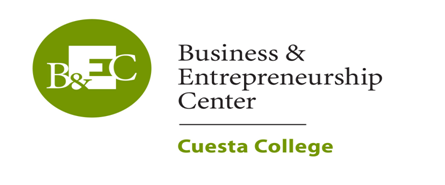 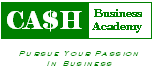 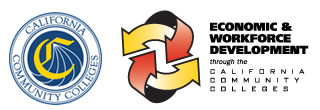 Microloan Grade SheetStudent Name ___________________________________________Microloan Grade SheetStudent Name ___________________________________________ItemPoints PossiblePoints EarnedCover/Title Sheet10Summary10Brand Drawing10Survey10Projected Revenue & Profit10Vendor Order Form10Break Even analysis10Summary of Revenue & Profit10Timeliness10Overall Appeal/Neatness10Total100ItemPoints PossiblePoints EarnedCover/Title Sheet10Summary10Brand Drawing10Survey10Projected Revenue & Profit10Vendor Order Form10Break Even analysis10Summary of Revenue & Profit10Timeliness10Overall Appeal/Neatness10Total100